                                                                                                                                 موفق باشید.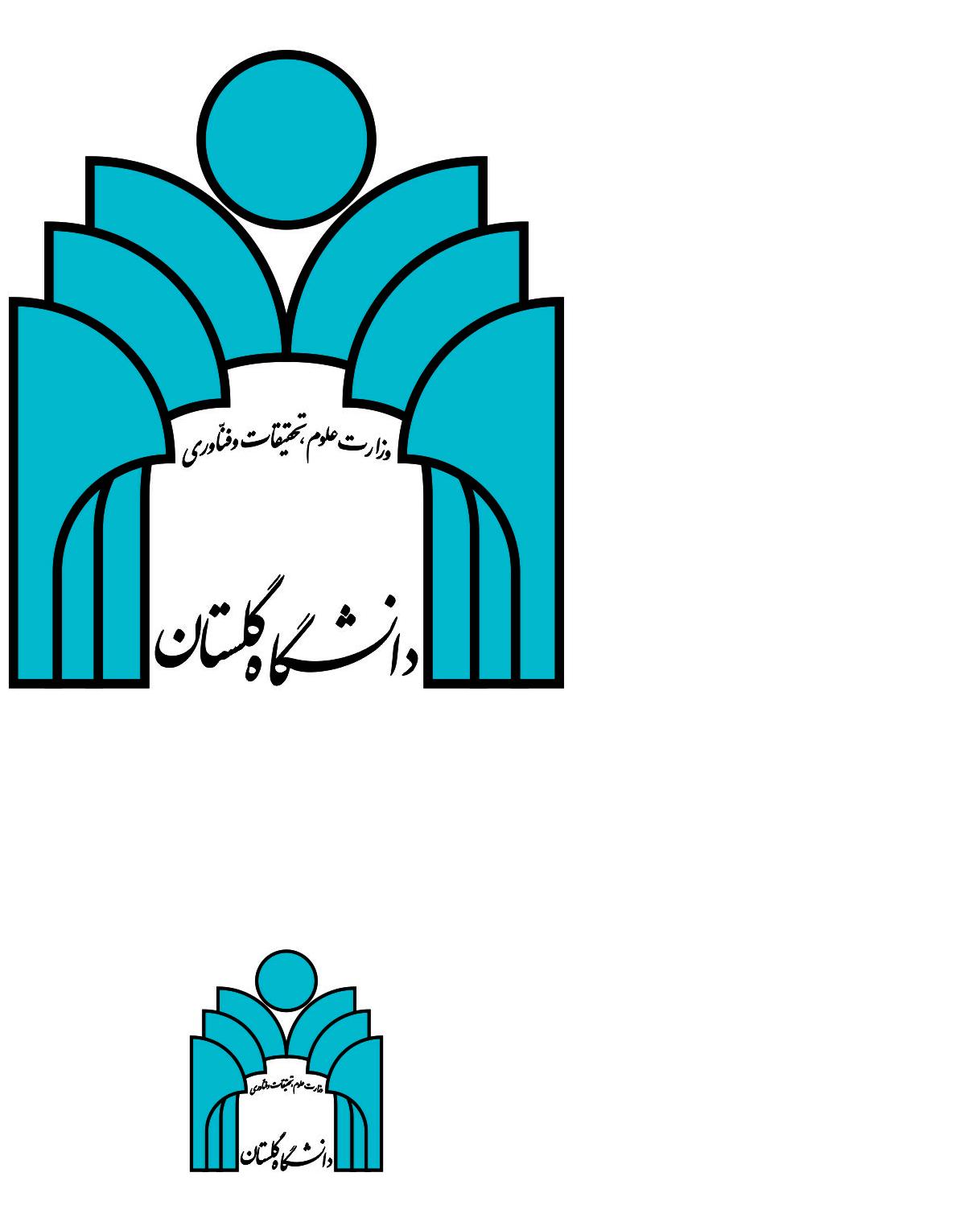                                                           سوالات امتحانی پایان نیمسال ........ سال تحصیلی.........                         نام درس.................................................. نام استاد.............................................  مدت زمان پاسخگویی.....................             استفاده از ماشین حساب متداول آزاد است.          استفاده از کتاب و جزوه آزاد است.             استفاده از فرهنگ لغات (انگلیسی- انگلیسی و انگلیسی- فارسی بصورت کتاب کاغذی) آزاد است.                                                          سوالات امتحانی پایان نیمسال ........ سال تحصیلی.........                         نام درس.................................................. نام استاد.............................................  مدت زمان پاسخگویی.....................             استفاده از ماشین حساب متداول آزاد است.          استفاده از کتاب و جزوه آزاد است.             استفاده از فرهنگ لغات (انگلیسی- انگلیسی و انگلیسی- فارسی بصورت کتاب کاغذی) آزاد است.                                                          سوالات امتحانی پایان نیمسال ........ سال تحصیلی.........                         نام درس.................................................. نام استاد.............................................  مدت زمان پاسخگویی.....................             استفاده از ماشین حساب متداول آزاد است.          استفاده از کتاب و جزوه آزاد است.             استفاده از فرهنگ لغات (انگلیسی- انگلیسی و انگلیسی- فارسی بصورت کتاب کاغذی) آزاد است.     توضیحات:          توضیحات:          توضیحات:     نام و نام خانوادگی دانشجو........................................................شماره دانشجویی...........................................نام و نام خانوادگی دانشجو........................................................شماره دانشجویی...........................................نام و نام خانوادگی دانشجو........................................................شماره دانشجویی...........................................ردیف                                                                                       شرح سوالنمره